QFO-AP-DR-105رمز النموذج:اسم النموذج:  تمديد الدراسة لطلبة الماجستير 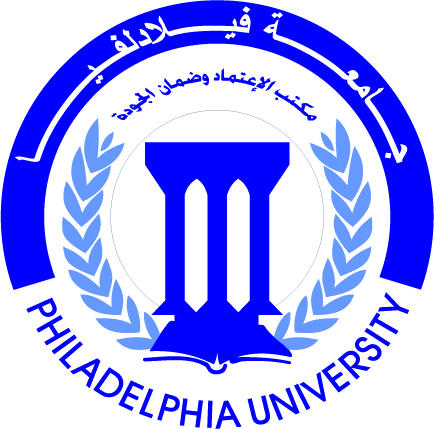 جامعة فيلادلفياPhiladelphia  University1رقم الإصدار:   (Revision)الجهة المصدرة: عمادة البحث العلمي والدراسات العلياجامعة فيلادلفياPhiladelphia  University2017-9-26التاريخ:الجهة المدققــــــــــــــة: عمادة التطوير والجودةجامعة فيلادلفياPhiladelphia  University2-1عدد صفحات النموذج:الجهة المدققــــــــــــــة: عمادة التطوير والجودةجامعة فيلادلفياPhiladelphia  Universityقسم التخصص:قسم التخصص:قسم التخصص:قسم التخصص:تاريخ تقديم الطلب:تاريخ تقديم الطلب:تاريخ تقديم الطلب:تاريخ تقديم الطلب:تاريخ تقديم الطلب:تاريخ تقديم الطلب:تاريخ تقديم الطلب:تاريخ تقديم الطلب:تاريخ تقديم الطلب:تاريخ تقديم الطلب:     /    /     /    /     /    /     /    /     /    /     /    /     /    /     /    /معلومات شخصية:معلومات شخصية:معلومات شخصية:معلومات شخصية:معلومات شخصية:معلومات شخصية:معلومات شخصية:معلومات شخصية:معلومات شخصية:معلومات شخصية:معلومات شخصية:معلومات شخصية:معلومات شخصية:معلومات شخصية:معلومات شخصية:معلومات شخصية:معلومات شخصية:معلومات شخصية:معلومات شخصية:معلومات شخصية:معلومات شخصية:معلومات شخصية:معلومات شخصية:معلومات شخصية:معلومات شخصية:معلومات شخصية:معلومات شخصية:معلومات شخصية:معلومات شخصية:معلومات شخصية:معلومات شخصية:معلومات شخصية:معلومات شخصية:معلومات شخصية:معلومات شخصية:معلومات شخصية:معلومات شخصية:اسم الطالـب:اسم الطالـب:اسم الطالـب:اسم الطالـب:الجنسيـــة:الجنسيـــة:الجنسيـــة:الجنسيـــة:الجنسيـــة:الجنسيـــة:الجنسيـــة:الجنسيـــة:الرقم الجامعي:الرقم الجامعي:الرقم الجامعي:الرقم الجامعي:الهاتــــف:الهاتــــف:الهاتــــف:الهاتــــف:الهاتــــف:الهاتــــف:الهاتــــف:الهاتــــف:الفصل الدراسي الحالي:الفصل الدراسي الحالي:الفصل الدراسي الحالي:الفصل الدراسي الحالي:للعام الجامعي:للعام الجامعي:للعام الجامعي:للعام الجامعي:للعام الجامعي:للعام الجامعي:للعام الجامعي:للعام الجامعي:اسم التخصص:اسم التخصص:اسم التخصص:اسم التخصص:  شامل  شامل  شامل  شامل  شامل  شامل  شامل  شامل  رسالة  رسالة  رسالة  رسالة  رسالةالقســـــم:القســـــم:القســـــم:القســـــم:الكليــــة:الكليــــة:الكليــــة:الكليــــة:الكليــــة:الكليــــة:الكليــــة:الكليــــة:الفصل المطلوب تمديده:الفصل المطلوب تمديده:الفصل المطلوب تمديده:الفصل المطلوب تمديده:الفصل المطلوب تمديده:الفصل المطلوب تمديده:الفصل المطلوب تمديده:الفصل المطلوب تمديده:الفصل المطلوب تمديده:الفصل المطلوب تمديده:الفصل المطلوب تمديده:الفصل المطلوب تمديده:الفصل المطلوب تمديده:الفصل المطلوب تمديده:الفصل المطلوب تمديده:الفصل المطلوب تمديده:الفصل المطلوب تمديده:الفصل المطلوب تمديده:الفصل المطلوب تمديده:الفصل المطلوب تمديده:الفصل المطلوب تمديده:الفصل المطلوب تمديده:الفصل المطلوب تمديده:الفصل المطلوب تمديده:الفصل المطلوب تمديده:الفصل المطلوب تمديده:الفصل المطلوب تمديده:الفصل المطلوب تمديده:الفصل المطلوب تمديده:الفصل المطلوب تمديده:الفصل المطلوب تمديده:الفصل المطلوب تمديده:الفصل المطلوب تمديده:الفصل المطلوب تمديده:الفصل المطلوب تمديده:الفصل المطلوب تمديده:الفصل المطلوب تمديده:1.الفصــــل:الفصــــل:الفصــــل:الفصــــل:الفصــــل:الفصــــل:العام الجامعي:العام الجامعي:العام الجامعي:العام الجامعي:العام الجامعي:العام الجامعي:العام الجامعي:العام الجامعي:(             /              )(             /              )(             /              )(             /              )(             /              )2.الفصــــل:الفصــــل:الفصــــل:الفصــــل:الفصــــل:الفصــــل:العام الجامعي:العام الجامعي:العام الجامعي:العام الجامعي:العام الجامعي:العام الجامعي:العام الجامعي:العام الجامعي:(             /              )(             /              )(             /              )(             /              )(             /              )المبررات:المبررات:المبررات:المبررات:المبررات:المبررات:المبررات:المبررات:المبررات:المبررات:المبررات:المبررات:المبررات:المبررات:المبررات:المبررات:المبررات:المبررات:المبررات:المبررات:المبررات:المبررات:المبررات:المبررات:المبررات:المبررات:المبررات:المبررات:المبررات:المبررات:المبررات:المبررات:المبررات:المبررات:المبررات:المبررات:المبررات:هل أنت حاصل على منحة من الجامعة هذا الفصل؟هل أنت حاصل على منحة من الجامعة هذا الفصل؟هل أنت حاصل على منحة من الجامعة هذا الفصل؟هل أنت حاصل على منحة من الجامعة هذا الفصل؟هل أنت حاصل على منحة من الجامعة هذا الفصل؟هل أنت حاصل على منحة من الجامعة هذا الفصل؟هل أنت حاصل على منحة من الجامعة هذا الفصل؟هل أنت حاصل على منحة من الجامعة هذا الفصل؟هل أنت حاصل على منحة من الجامعة هذا الفصل؟هل أنت حاصل على منحة من الجامعة هذا الفصل؟هل أنت حاصل على منحة من الجامعة هذا الفصل؟هل أنت حاصل على منحة من الجامعة هذا الفصل؟هل أنت حاصل على منحة من الجامعة هذا الفصل؟هل أنت حاصل على منحة من الجامعة هذا الفصل؟هل أنت حاصل على منحة من الجامعة هذا الفصل؟هل أنت حاصل على منحة من الجامعة هذا الفصل؟هل أنت حاصل على منحة من الجامعة هذا الفصل؟ نعم نعم نعم نعم نعم لا لا لا لا لا لا لا لا لا لا لا لا لا لا لاإذا كان الجواب بنعم، أذكرهـــــا:إذا كان الجواب بنعم، أذكرهـــــا:إذا كان الجواب بنعم، أذكرهـــــا:إذا كان الجواب بنعم، أذكرهـــــا:إذا كان الجواب بنعم، أذكرهـــــا:إذا كان الجواب بنعم، أذكرهـــــا:إذا كان الجواب بنعم، أذكرهـــــا:إذا كان الجواب بنعم، أذكرهـــــا:إذا كان الجواب بنعم، أذكرهـــــا:إذا كان الجواب بنعم، أذكرهـــــا:إذا كان الجواب بنعم، أذكرهـــــا:إذا كان الجواب بنعم، أذكرهـــــا:توقيع الطالـب:توقيع الطالـب:توقيع الطالـب:توقيع الطالـب:التاريـــخ:التاريـــخ:التاريـــخ:التاريـــخ:التاريـــخ:التاريـــخ:التاريـــخ:التاريـــخ:     /    /     /    /     /    /     /    /     /    /تقرير المشرف:تقرير المشرف:تقرير المشرف:تقرير المشرف:تقرير المشرف:تقرير المشرف:تقرير المشرف:تقرير المشرف:تقرير المشرف:تقرير المشرف:تقرير المشرف:تقرير المشرف:تقرير المشرف:تقرير المشرف:تقرير المشرف:تقرير المشرف:تقرير المشرف:تقرير المشرف:تقرير المشرف:تقرير المشرف:تقرير المشرف:تقرير المشرف:تقرير المشرف:تقرير المشرف:تقرير المشرف:تقرير المشرف:تقرير المشرف:تقرير المشرف:تقرير المشرف:تقرير المشرف:تقرير المشرف:تقرير المشرف:تقرير المشرف:تقرير المشرف:تقرير المشرف:تقرير المشرف:تقرير المشرف:يعبأ تقرير المشرف (ان وجد) لطلبة برنامج الرسالة فقط (خلف النموذج)يعبأ تقرير المشرف (ان وجد) لطلبة برنامج الرسالة فقط (خلف النموذج)يعبأ تقرير المشرف (ان وجد) لطلبة برنامج الرسالة فقط (خلف النموذج)يعبأ تقرير المشرف (ان وجد) لطلبة برنامج الرسالة فقط (خلف النموذج)يعبأ تقرير المشرف (ان وجد) لطلبة برنامج الرسالة فقط (خلف النموذج)يعبأ تقرير المشرف (ان وجد) لطلبة برنامج الرسالة فقط (خلف النموذج)يعبأ تقرير المشرف (ان وجد) لطلبة برنامج الرسالة فقط (خلف النموذج)يعبأ تقرير المشرف (ان وجد) لطلبة برنامج الرسالة فقط (خلف النموذج)يعبأ تقرير المشرف (ان وجد) لطلبة برنامج الرسالة فقط (خلف النموذج)يعبأ تقرير المشرف (ان وجد) لطلبة برنامج الرسالة فقط (خلف النموذج)يعبأ تقرير المشرف (ان وجد) لطلبة برنامج الرسالة فقط (خلف النموذج)يعبأ تقرير المشرف (ان وجد) لطلبة برنامج الرسالة فقط (خلف النموذج)يعبأ تقرير المشرف (ان وجد) لطلبة برنامج الرسالة فقط (خلف النموذج)يعبأ تقرير المشرف (ان وجد) لطلبة برنامج الرسالة فقط (خلف النموذج)يعبأ تقرير المشرف (ان وجد) لطلبة برنامج الرسالة فقط (خلف النموذج)يعبأ تقرير المشرف (ان وجد) لطلبة برنامج الرسالة فقط (خلف النموذج)يعبأ تقرير المشرف (ان وجد) لطلبة برنامج الرسالة فقط (خلف النموذج)يعبأ تقرير المشرف (ان وجد) لطلبة برنامج الرسالة فقط (خلف النموذج)يعبأ تقرير المشرف (ان وجد) لطلبة برنامج الرسالة فقط (خلف النموذج)يعبأ تقرير المشرف (ان وجد) لطلبة برنامج الرسالة فقط (خلف النموذج)يعبأ تقرير المشرف (ان وجد) لطلبة برنامج الرسالة فقط (خلف النموذج)يعبأ تقرير المشرف (ان وجد) لطلبة برنامج الرسالة فقط (خلف النموذج)يعبأ تقرير المشرف (ان وجد) لطلبة برنامج الرسالة فقط (خلف النموذج)يعبأ تقرير المشرف (ان وجد) لطلبة برنامج الرسالة فقط (خلف النموذج)يعبأ تقرير المشرف (ان وجد) لطلبة برنامج الرسالة فقط (خلف النموذج)يعبأ تقرير المشرف (ان وجد) لطلبة برنامج الرسالة فقط (خلف النموذج)يعبأ تقرير المشرف (ان وجد) لطلبة برنامج الرسالة فقط (خلف النموذج)يعبأ تقرير المشرف (ان وجد) لطلبة برنامج الرسالة فقط (خلف النموذج)يعبأ تقرير المشرف (ان وجد) لطلبة برنامج الرسالة فقط (خلف النموذج)يعبأ تقرير المشرف (ان وجد) لطلبة برنامج الرسالة فقط (خلف النموذج)يعبأ تقرير المشرف (ان وجد) لطلبة برنامج الرسالة فقط (خلف النموذج)يعبأ تقرير المشرف (ان وجد) لطلبة برنامج الرسالة فقط (خلف النموذج)يعبأ تقرير المشرف (ان وجد) لطلبة برنامج الرسالة فقط (خلف النموذج)يعبأ تقرير المشرف (ان وجد) لطلبة برنامج الرسالة فقط (خلف النموذج)يعبأ تقرير المشرف (ان وجد) لطلبة برنامج الرسالة فقط (خلف النموذج)يعبأ تقرير المشرف (ان وجد) لطلبة برنامج الرسالة فقط (خلف النموذج)يعبأ تقرير المشرف (ان وجد) لطلبة برنامج الرسالة فقط (خلف النموذج)مطالعات الدائرة المالية:مطالعات الدائرة المالية:مطالعات الدائرة المالية:مطالعات الدائرة المالية:مطالعات الدائرة المالية:مطالعات الدائرة المالية:مطالعات الدائرة المالية:مطالعات الدائرة المالية:مطالعات الدائرة المالية:مطالعات الدائرة المالية:مطالعات الدائرة المالية:مطالعات الدائرة المالية:مطالعات الدائرة المالية:مطالعات الدائرة المالية:مطالعات الدائرة المالية:مطالعات الدائرة المالية:مطالعات الدائرة المالية:مطالعات الدائرة المالية:مطالعات الدائرة المالية:مطالعات الدائرة المالية:مطالعات الدائرة المالية:مطالعات الدائرة المالية:مطالعات الدائرة المالية:مطالعات الدائرة المالية:مطالعات الدائرة المالية:مطالعات الدائرة المالية:مطالعات الدائرة المالية:مطالعات الدائرة المالية:مطالعات الدائرة المالية:مطالعات الدائرة المالية:مطالعات الدائرة المالية:مطالعات الدائرة المالية:مطالعات الدائرة المالية:مطالعات الدائرة المالية:مطالعات الدائرة المالية:مطالعات الدائرة المالية:مطالعات الدائرة المالية:التوقيع:التوقيع:التوقيع:التوقيع:التاريـــخ:التاريـــخ:التاريـــخ:التاريـــخ:التاريـــخ:التاريـــخ:     /    /     /    /     /    /     /    /     /    /     /    /     /    /     /    /     /    /     /    /     /    /معلومات عمادة  القبول والتسجيل:معلومات عمادة  القبول والتسجيل:معلومات عمادة  القبول والتسجيل:معلومات عمادة  القبول والتسجيل:معلومات عمادة  القبول والتسجيل:معلومات عمادة  القبول والتسجيل:معلومات عمادة  القبول والتسجيل:معلومات عمادة  القبول والتسجيل:معلومات عمادة  القبول والتسجيل:معلومات عمادة  القبول والتسجيل:معلومات عمادة  القبول والتسجيل:معلومات عمادة  القبول والتسجيل:معلومات عمادة  القبول والتسجيل:معلومات عمادة  القبول والتسجيل:معلومات عمادة  القبول والتسجيل:معلومات عمادة  القبول والتسجيل:معلومات عمادة  القبول والتسجيل:معلومات عمادة  القبول والتسجيل:معلومات عمادة  القبول والتسجيل:معلومات عمادة  القبول والتسجيل:معلومات عمادة  القبول والتسجيل:معلومات عمادة  القبول والتسجيل:معلومات عمادة  القبول والتسجيل:معلومات عمادة  القبول والتسجيل:معلومات عمادة  القبول والتسجيل:معلومات عمادة  القبول والتسجيل:معلومات عمادة  القبول والتسجيل:معلومات عمادة  القبول والتسجيل:معلومات عمادة  القبول والتسجيل:معلومات عمادة  القبول والتسجيل:معلومات عمادة  القبول والتسجيل:معلومات عمادة  القبول والتسجيل:معلومات عمادة  القبول والتسجيل:معلومات عمادة  القبول والتسجيل:معلومات عمادة  القبول والتسجيل:معلومات عمادة  القبول والتسجيل:معلومات عمادة  القبول والتسجيل:مسجل منذ الفصل:مسجل منذ الفصل:مسجل منذ الفصل:مسجل منذ الفصل:مسجل منذ الفصل:مسجل منذ الفصل:العام الجامعـي:العام الجامعـي:العام الجامعـي:العام الجامعـي:العام الجامعـي:العام الجامعـي:العام الجامعـي:العام الجامعـي:انهى دراســـة:انهى دراســـة:انهى دراســـة:انهى دراســـة:انهى دراســـة:انهى دراســـة:انهى دراســـة:انهى دراســـة:انهى دراســـة:(              ) ساعة معتمدة(              ) ساعة معتمدة(              ) ساعة معتمدة(              ) ساعة معتمدة(              ) ساعة معتمدةالمعدل التراكمي:المعدل التراكمي:المعدل التراكمي:المعدل التراكمي:المعدل التراكمي:المعدل التراكمي:(              )(              )(              )(              )(              )(              )(              ) تأجيل (سابق) تأجيل (سابق) تأجيل (سابق) تأجيل (سابق) تأجيل (سابق) تأجيل (سابق) تأجيل (سابق) تأجيل (سابق) تأجيل (سابق) تأجيل (سابق) تمديد (سابق) تمديد (سابق) تمديد (سابق) تمديد (سابق) تمديد (سابق) تمديد (سابق) تمديد (سابق) تمديد (سابق) تمديد (سابق) تمديد (سابق) تمديد (سابق) تمديد (سابق)انسحاب (سابق)انسحاب (سابق)الفصل:الفصل:العام الجامعي:العام الجامعي:العام الجامعي:العام الجامعي:العام الجامعي:العام الجامعي:العام الجامعي:العام الجامعي:العام الجامعي:الفصل:الفصل:الفصل:الفصل:الفصل:الفصل:الفصل:العام الجامعي:العام الجامعي:العام الجامعي:العام الجامعي:العام الجامعي:العام الجامعي:ملاحظات أخرى:ملاحظات أخرى:ملاحظات أخرى:ملاحظات أخرى:ملاحظات أخرى:ملاحظات أخرى:ملاحظات أخرى:ملاحظات أخرى:ملاحظات أخرى:ملاحظات أخرى:ملاحظات أخرى:ملاحظات أخرى:ملاحظات أخرى:ملاحظات أخرى:ملاحظات أخرى:ملاحظات أخرى:ملاحظات أخرى:ملاحظات أخرى:ملاحظات أخرى:ملاحظات أخرى:ملاحظات أخرى:ملاحظات أخرى:ملاحظات أخرى:ملاحظات أخرى:ملاحظات أخرى:ملاحظات أخرى:ملاحظات أخرى:ملاحظات أخرى:ملاحظات أخرى:ملاحظات أخرى:ملاحظات أخرى:ملاحظات أخرى:ملاحظات أخرى:ملاحظات أخرى:ملاحظات أخرى:ملاحظات أخرى:ملاحظات أخرى:توقيع مسجل الدراسات العليا:توقيع مسجل الدراسات العليا:توقيع مسجل الدراسات العليا:توقيع مسجل الدراسات العليا:توقيع مسجل الدراسات العليا:توقيع مسجل الدراسات العليا:توقيع مسجل الدراسات العليا:توقيع مسجل الدراسات العليا:توقيع مسجل الدراسات العليا:توقيع مسجل الدراسات العليا:التاريخ:التاريخ:التاريخ:التاريخ:التاريخ:التاريخ:     /    /     /    /     /    /توقيع عميد القبول والتسجيل:توقيع عميد القبول والتسجيل:توقيع عميد القبول والتسجيل:توقيع عميد القبول والتسجيل:توقيع عميد القبول والتسجيل:توقيع عميد القبول والتسجيل:توقيع عميد القبول والتسجيل:توقيع عميد القبول والتسجيل:توقيع عميد القبول والتسجيل:توقيع عميد القبول والتسجيل:التاريخ:التاريخ:التاريخ:التاريخ:التاريخ:التاريخ:     /    /     /    /     /    /تقرير المشرف على رسالة الطالب:تقرير المشرف على رسالة الطالب:تقرير المشرف على رسالة الطالب:تقرير المشرف على رسالة الطالب:تقرير المشرف على رسالة الطالب:تقرير المشرف على رسالة الطالب:تقرير المشرف على رسالة الطالب:تقرير المشرف على رسالة الطالب:تقرير المشرف على رسالة الطالب:تقرير المشرف على رسالة الطالب:تقرير المشرف على رسالة الطالب:تقرير المشرف على رسالة الطالب:تقرير المشرف على رسالة الطالب:تقرير المشرف على رسالة الطالب:تقرير المشرف على رسالة الطالب:تقرير المشرف على رسالة الطالب:تقرير المشرف على رسالة الطالب:تقرير المشرف على رسالة الطالب:تقرير المشرف على رسالة الطالب:تقرير المشرف على رسالة الطالب:تقرير المشرف على رسالة الطالب:تقرير المشرف على رسالة الطالب:تقرير المشرف على رسالة الطالب:تقرير المشرف على رسالة الطالب:تقرير المشرف على رسالة الطالب:تقرير المشرف على رسالة الطالب:تقرير المشرف على رسالة الطالب:تقرير المشرف على رسالة الطالب:تقرير المشرف على رسالة الطالب:تقرير المشرف على رسالة الطالب:تقرير المشرف على رسالة الطالب:تقرير المشرف على رسالة الطالب:تقرير المشرف على رسالة الطالب:تقرير المشرف على رسالة الطالب:تقرير المشرف على رسالة الطالب:تقرير المشرف على رسالة الطالب:تقرير المشرف على رسالة الطالب:رأي المشرف:رأي المشرف:رأي المشرف:رأي المشرف: موافق موافق موافق موافق موافق موافق غير موافق، للأسباب التالية: غير موافق، للأسباب التالية: غير موافق، للأسباب التالية: غير موافق، للأسباب التالية: غير موافق، للأسباب التالية: غير موافق، للأسباب التالية: غير موافق، للأسباب التالية: غير موافق، للأسباب التالية: غير موافق، للأسباب التالية: غير موافق، للأسباب التالية: غير موافق، للأسباب التالية: غير موافق، للأسباب التالية: غير موافق، للأسباب التالية: غير موافق، للأسباب التالية: غير موافق، للأسباب التالية: غير موافق، للأسباب التالية: غير موافق، للأسباب التالية: غير موافق، للأسباب التالية: غير موافق، للأسباب التالية: غير موافق، للأسباب التالية: غير موافق، للأسباب التالية: غير موافق، للأسباب التالية: غير موافق، للأسباب التالية: غير موافق، للأسباب التالية: غير موافق، للأسباب التالية: غير موافق، للأسباب التالية: غير موافق، للأسباب التالية:اسم المشرف:اسم المشرف:اسم المشرف:اسم المشرف:تاريخ بدء الإشراف:تاريخ بدء الإشراف:تاريخ بدء الإشراف:تاريخ بدء الإشراف:تاريخ بدء الإشراف:تاريخ بدء الإشراف:تاريخ بدء الإشراف:تاريخ بدء الإشراف:تاريخ بدء الإشراف:تاريخ بدء الإشراف:     /    /     /    /     /    /     /    /     /    /     /    /التوقيـــع:التوقيـــع:التوقيـــع:التوقيـــع:تاريخ كتابة التقرير:تاريخ كتابة التقرير:تاريخ كتابة التقرير:تاريخ كتابة التقرير:تاريخ كتابة التقرير:تاريخ كتابة التقرير:تاريخ كتابة التقرير:تاريخ كتابة التقرير:تاريخ كتابة التقرير:تاريخ كتابة التقرير:     /    /     /    /     /    /     /    /     /    /     /    /توصية رئيس القسم المختص:توصية رئيس القسم المختص:توصية رئيس القسم المختص:توصية رئيس القسم المختص:توصية رئيس القسم المختص:توصية رئيس القسم المختص:توصية رئيس القسم المختص:توصية رئيس القسم المختص:توصية رئيس القسم المختص:توصية رئيس القسم المختص:توصية رئيس القسم المختص:توصية رئيس القسم المختص:توصية رئيس القسم المختص:توصية رئيس القسم المختص:توصية رئيس القسم المختص:توصية رئيس القسم المختص:توصية رئيس القسم المختص:توصية رئيس القسم المختص:توصية رئيس القسم المختص:توصية رئيس القسم المختص:توصية رئيس القسم المختص:توصية رئيس القسم المختص:توصية رئيس القسم المختص:توصية رئيس القسم المختص:توصية رئيس القسم المختص:توصية رئيس القسم المختص:توصية رئيس القسم المختص:توصية رئيس القسم المختص:توصية رئيس القسم المختص:توصية رئيس القسم المختص:توصية رئيس القسم المختص:توصية رئيس القسم المختص:توصية رئيس القسم المختص:توصية رئيس القسم المختص:توصية رئيس القسم المختص:توصية رئيس القسم المختص:توصية رئيس القسم المختص: موافق موافق موافق موافق غير موافق غير موافق غير موافق غير موافق غير موافق غير موافق غير موافقالتوقيع:التوقيع:التوقيع:التوقيع:التوقيع:التاريخ:التاريخ:التاريخ:التاريخ:التاريخ:التاريخ:     /    /     /    /     /    /     /    /قرار مجلس الدراسات العليا:قرار مجلس الدراسات العليا:قرار مجلس الدراسات العليا:قرار مجلس الدراسات العليا:قرار مجلس الدراسات العليا:قرار مجلس الدراسات العليا:قرار مجلس الدراسات العليا:قرار مجلس الدراسات العليا:قرار مجلس الدراسات العليا:قرار مجلس الدراسات العليا:قرار مجلس الدراسات العليا:قرار مجلس الدراسات العليا:قرار مجلس الدراسات العليا:قرار مجلس الدراسات العليا:قرار مجلس الدراسات العليا:قرار مجلس الدراسات العليا:قرار مجلس الدراسات العليا:قرار مجلس الدراسات العليا:قرار مجلس الدراسات العليا:قرار مجلس الدراسات العليا:قرار مجلس الدراسات العليا:قرار مجلس الدراسات العليا:قرار مجلس الدراسات العليا:قرار مجلس الدراسات العليا:قرار مجلس الدراسات العليا:قرار مجلس الدراسات العليا:قرار مجلس الدراسات العليا:قرار مجلس الدراسات العليا:قرار مجلس الدراسات العليا:قرار مجلس الدراسات العليا:قرار مجلس الدراسات العليا:قرار مجلس الدراسات العليا:قرار مجلس الدراسات العليا:قرار مجلس الدراسات العليا:قرار مجلس الدراسات العليا:قرار مجلس الدراسات العليا:قرار مجلس الدراسات العليا: موافق موافق موافق غير موافق غير موافق غير موافق غير موافق غير موافقرقم الجلسة:رقم الجلسة:رقم الجلسة:رقم الجلسة:رقم الجلسة:رقم الجلسة:رقم الجلسة:التاريخ:التاريخ:التاريخ:التاريخ:التاريخ:التاريخ:     /    /     /    /     /    /توقيع رئيس المجلس:توقيع رئيس المجلس:توقيع رئيس المجلس:توقيع رئيس المجلس:توقيع رئيس المجلس:توقيع رئيس المجلس:توقيع رئيس المجلس:توقيع رئيس المجلس:توقيع رئيس المجلس:توقيع رئيس المجلس:توقيع رئيس المجلس:توقيع رئيس المجلس:توقيع رئيس المجلس:توقيع رئيس المجلس:توقيع رئيس المجلس:توقيع رئيس المجلس:توقيع رئيس المجلس:توقيع رئيس المجلس:توقيع رئيس المجلس:توقيع رئيس المجلس:توقيع رئيس المجلس:توقيع رئيس المجلس:توقيع رئيس المجلس:توقيع رئيس المجلس:توقيع رئيس المجلس:توقيع رئيس المجلس:توقيع رئيس المجلس:توقيع رئيس المجلس:توقيع رئيس المجلس:توقيع رئيس المجلس:توقيع رئيس المجلس:توقيع رئيس المجلس:توقيع رئيس المجلس:توقيع رئيس المجلس:توقيع رئيس المجلس:توقيع رئيس المجلس:توقيع رئيس المجلس: نسخة/ عميد كلية التخصص: نسخة/ عميد كلية التخصص: نسخة/ عميد كلية التخصص: نسخة/ عميد كلية التخصص: نسخة/ عميد كلية التخصص: نسخة/ عميد كلية التخصص: نسخة/ عميد كلية التخصص: نسخة/ عميد كلية التخصص: نسخة/ عميد كلية التخصص: نسخة/ عميد كلية التخصص: نسخة/ عميد كلية التخصص: نسخة/ عميد كلية التخصص: نسخة/ عميد كلية التخصص: نسخة/ عميد كلية التخصص: نسخة/ عميد كلية التخصص: نسخة/ عميد كلية التخصص: نسخة/ عميد كلية التخصص: نسخة/ عميد كلية التخصص: نسخة/ عميد كلية التخصص: نسخة/ عميد كلية التخصص: نسخة/ عميد كلية التخصص: نسخة/ عميد كلية التخصص: نسخة/ عميد كلية التخصص: نسخة/ عميد كلية التخصص: نسخة/ عميد كلية التخصص: نسخة/ عميد كلية التخصص: نسخة/ عميد كلية التخصص: نسخة/ عميد كلية التخصص: نسخة/ عميد كلية التخصص: نسخة/ عميد كلية التخصص: نسخة/ عميد كلية التخصص: نسخة/ عميد كلية التخصص: نسخة/ عميد كلية التخصص: نسخة/ عميد كلية التخصص: نسخة/ عميد كلية التخصص: نسخة/ عميد كلية التخصص: نسخة/ عميد كلية التخصص: نسخة/ عميد القبول والتسجيل نسخة/ عميد القبول والتسجيل نسخة/ عميد القبول والتسجيل نسخة/ عميد القبول والتسجيل نسخة/ عميد القبول والتسجيل نسخة/ عميد القبول والتسجيل نسخة/ عميد القبول والتسجيل نسخة/ عميد القبول والتسجيل نسخة/ عميد القبول والتسجيل نسخة/ عميد القبول والتسجيل نسخة/ عميد القبول والتسجيل نسخة/ عميد القبول والتسجيل نسخة/ عميد القبول والتسجيل نسخة/ عميد القبول والتسجيل نسخة/ عميد القبول والتسجيل نسخة/ عميد القبول والتسجيل نسخة/ عميد القبول والتسجيل نسخة/ عميد القبول والتسجيل نسخة/ عميد القبول والتسجيل نسخة/ عميد القبول والتسجيل نسخة/ عميد القبول والتسجيل نسخة/ عميد القبول والتسجيل نسخة/ عميد القبول والتسجيل نسخة/ عميد القبول والتسجيل نسخة/ عميد القبول والتسجيل نسخة/ عميد القبول والتسجيل نسخة/ عميد القبول والتسجيل نسخة/ عميد القبول والتسجيل نسخة/ عميد القبول والتسجيل نسخة/ عميد القبول والتسجيل نسخة/ عميد القبول والتسجيل نسخة/ عميد القبول والتسجيل نسخة/ عميد القبول والتسجيل نسخة/ عميد القبول والتسجيل نسخة/ عميد القبول والتسجيل نسخة/ عميد القبول والتسجيل نسخة/ عميد القبول والتسجيل